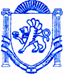 РЕСПУБЛІКА КРИМ	                                             РЕСПУБЛИКА КРЫМ	                                   КЪЫРЫМ ДЖУМХУРИЕТИБАХЧИСАРАЙСЬКИЙ РАЙОН	                                     БАХЧИСАРАЙСКИЙ РАЙОН                БАГЪЧАСАРАЙ  БОЛЮГИНИНЪУГЛІВСЬКА СІЛЬСЬКА РАДА	                                УГЛОВСКИЙ СЕЛЬСКИЙ  СОВЕТ                     УГЛОВОЕ  КОЙ  ШУРАСЫ					  	   ПРОЕКТ РЕШЕНИЕ__-я сессия __-го созыва«00» ______________  0000 г.								№ 00О внесении изменений в Решение 52-ой сессии Угловского сельского совета 2-го созыва № 403 «Об утверждении правил создания, содержания и охраны зеленых насаждений на территории муниципального образования Угловского  сельского поселения Бахчисарайского района Республики Крым В соответствии с Федеральным законом от 06.10.2003 № 131-ФЗ «Об общих принципах организации местного самоуправления в Российской Федерации», на основании Поручения Главы Республики Крым от 27.11.2023 года №1/01-32/582, руководствуясь Уставом муниципального образования Угловского сельского поселения Бахчисарайского района Республики Крым Республики Крым,                       УГЛОВСКИЙ СЕЛЬСКИЙ СОВЕТ РЕШИЛ:1. Внести следующие изменения в Правила создания, содержания и охраны зеленых насаждений на территории муниципального образования Угловское  сельское поселение Бахчисарайского района Республики Крым, утвержденные  Решением 52-ой сессии Угловского сельского совета 2-го созыва № 403 (далее – Правила):1.1. пункт 4.7.6. Правил изложить в новой редакции:«4.7.6.	Видовой состав и возраст зеленых насаждений, высаживаемых на территории муниципального образования в порядке компенсационного озеленения, устанавливаются администрацией муниципального образования.В случае невозможности осуществления компенсационного озеленения в натуральной форме применяется денежная форма компенсационного озеленения в размере восстановительной стоимости, но только в случае невозможности осуществления восстановления в натуральной форме по причине отсутствия в границах муниципального образования Угловское сельское поселение Бахчисарайского района Республики Крым территорий, пригодных для озеленения. Компенсационное озеленение производится в ближайший сезон, подходящий для посадки (посева) зеленых насаждений, но не позднее одного года со дня уничтожения зеленых насаждений. Видовой состав и возраст зеленых насаждений, высаживаемых на территории муниципального образования в порядке компенсационного озеленения, устанавливаются администрацией муниципального образования.  В случае принятия решения о компенсационном озеленении в денежной форме при планируемом уничтожении зеленых насаждений в рамках предоставления муниципальной услуги по выдаче разрешения на снос зеленых насаждений, в обязательном порядке комплект документов направлять на согласование в Министерство экологии и природных ресурсов Республики Крым и далее Председателю Совета Министров Республики Крым письмом (за подписью главы администрации Угловского сельского поселения Бахчисарайского района Республики Крым, либо лица, его заменяющего в установленном законом порядке) с указанием конкретного места высадки (земельного участка), а также информации о видовом составе зеленых насаждений, которыми планируется осуществление компенсационное озеленение в натуральной форме, взамен уничтоженных из расчета «дерево за дерево» и «куст за куст» с учетом коэффициента приживаемости растений 1,2, а при сносе (удалении, вырубке) декоративных и ценных видов (пород) деревьев и кустарников дополнительно применяется коэффициент 2.  В случае принятия решения о компенсационном озеленении в денежной форме за счет бюджетных средств Угловского сельского поселения Бахчисарайского района Республики Крым при планируемом уничтожении зеленых насаждений в рамках предоставления муниципальной услуги по выдаче разрешения на снос зеленых насаждений, в обязательном порядке к письму, которым направляется данный комплект документов на согласование в Министерство экологии и природных ресурсов Республики Крым и далее Председателю Совета Министров Республики Крым прилагать сметную документацию, на основании которой планируется проведение таких работ.»;  1.2. дополнить Раздел 6 Правил пунктом 6.4. следующего содержания:«6.4. Для уплаты восстановительной стоимости уничтоженных или поврежденных зеленых насаждений в случае строительства, реконструкции, капитального ремонта объектов капитального строительства, линейных объектов, осуществляемых за счет бюджетов Российской Федерации, Республики Крым или муниципальных образований, применяются понижающие ставки.».2. Настоящее решение подлежит размещению (опубликованию) текста правового акта на портале Министерства юстиции Российской Федерации "Нормативные правовые акты в Российской Федерации" в информационно-телекоммуникационной сети "Интернет" (http//pravo-mingust.ru, http://право-минюст.рф, регистрация в качестве сетевого издания Эл № ФС77-72471 от 05.03.2018)3. Опубликовать данное решение на официальном портале Правительства Республики Крым на странице Бахчисарайский муниципальный район в разделе «Органы местного самоуправления» «Муниципальные образования Бахчисарайского района» подраздел «Угловское сельское поселение» http://bahch.rk.gov.ru/ и на сайте администрации Угловского сельского поселения http://uglovskoeadm.ru/ и вступает в силу с момента его опубликования.4. Контроль за исполнением настоящего решения возложить на постоянную комиссию по вопросам землепользования, коммунального хозяйства, экологии и строительства Угловского сельского совета.Председатель Угловского сельскогосовета – глава администрацииУгловского сельского поселения                                                            Н.Н. Сосницкая  